Mercredi 27 mai dossier EMC français 1ère proVoici un deuxième dossier qui mêle mes deux matières, ce qui vous permet de lier les apprentissages et de réviser pour être super prêts pour l’année de terminale.Lisez bien les documents et répondez aux questions sur votre cahier, nous corrigerons ultérieurement.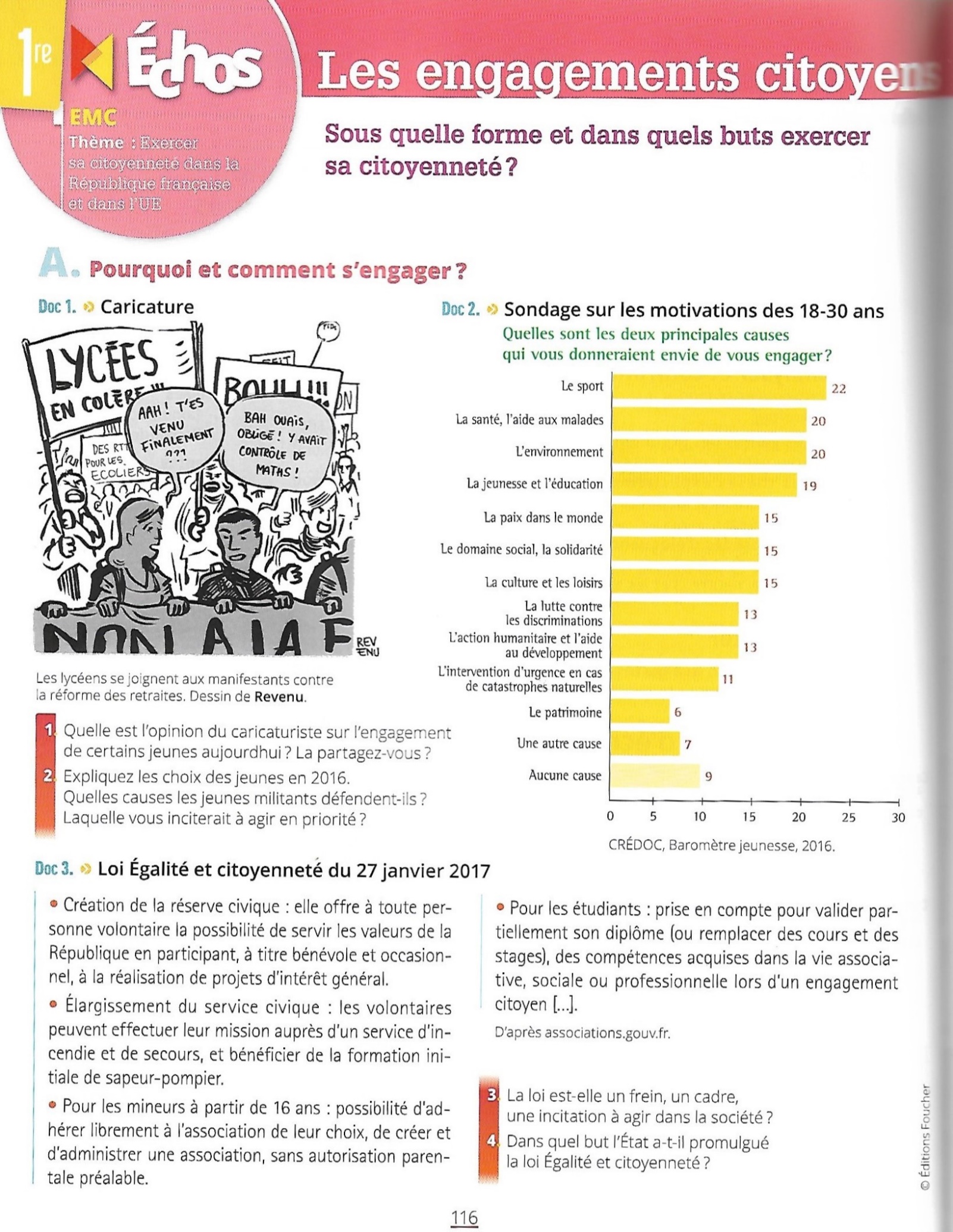 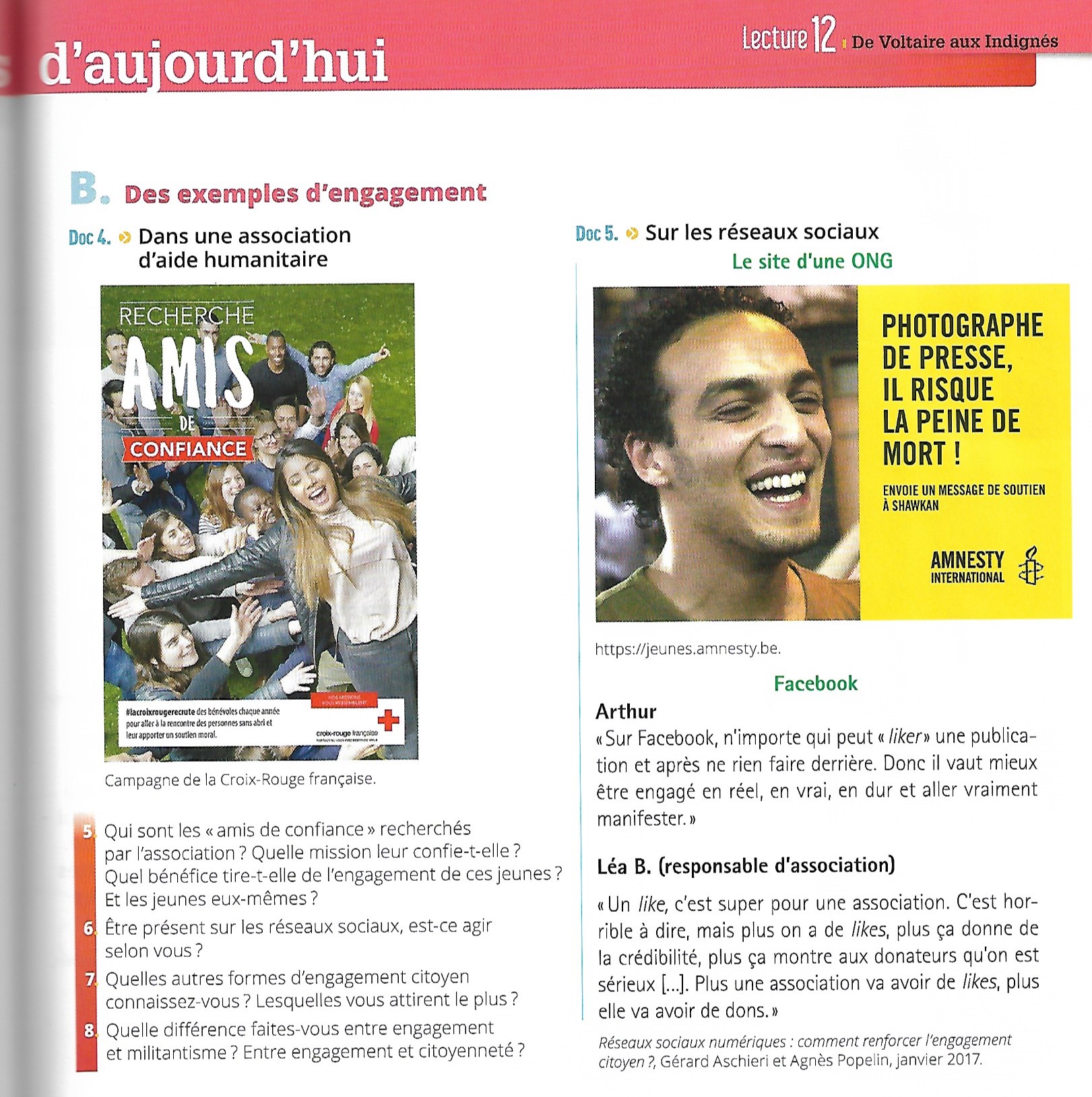 